Allegato “A” MODELLO DI DOMANDA – Avviso rivolto agli Istituti tecnici e professionali del settore trasporti, logistica e nautica della Regione Friuli Venezia Giulia da accreditare nell'ambito del progetto BLUE KEPCHIEDEdi essere ammesso al processo di accreditamento nell’ambito del Programma di mobilità del Progetto BLUE KEP (Blue Knowledge Exchange Program and Integration of education systems in the cross-border area)DICHIARAsotto la propria responsabilità che tutte le informazioni fornite nel presente modello di domanda corrispondono al vero (articolo 47 del D.P.R. 445/2000) di essere informato che i dati personali saranno trattati su supporti cartacei ed informatici, da INFORMEST esclusivamente per svolgere le sue finalità istituzionali ai sensi dell'art. 13 del D.Lgs. n.196/2003.INFORMESTVia Cadorna 36Goriziainformest@pec.informest.it SEZIONE ASEZIONE ADati anagrafici del sottoscrittoreDati anagrafici del sottoscrittoreLa/Il sottoscritta/o (nome e cognome)Nata/o ilIn qualità dilegale rappresentante soggetto munito di mandato e potere di firma Dati dell’Istituto Scolastico statale o paritario Dati dell’Istituto Scolastico statale o paritario DenominazioneRagione socialeCodice fiscaleVia e numero civico                                                                        N.Località/frazioneComune e CAPProvinciaTelefonoFaxe-mailPersona di contatto se diversa dal legale rappresentante  (Nome, telefono, e-mail)DichiarazioniDichiarazioniAi fini della domanda di accreditamento per lo svolgimento dell’attività del progetto BLUE KEP dichiaro:che il Consiglio d’Istituto, una volta ricevuto l’accreditamento da parte della Commissione Tecnica di valutazione, procederà all’inserimento delle attività conseguenti nel Piano dell'offerta Formativa dell'istituto scolastico;una volta ricevuto l’accreditamento, di procedere all’individuazione di due docenti in qualità di tutor didattico e tutor di mobilità che fungano da referenti per la mobilità in entrata, di cui all'art. 3 dell’avviso, per massimo 5 studenti per un mese e mezzo. L’onere per il compenso dei tutor individuati è a carico del progetto;di impegnare l’istituto scolastico a riconoscere i crediti e le competenze acquisiti dagli studenti nella mobilità in uscita e a favorirne il reinserimento in classe;di partecipare a:-     workshop e visite studio per gli insegnanti coinvolti, selezionati dall’istituto scolastico, per la costruzione di moduli formativi interdisciplinari destinati alle classi coinvolte nella mobilità e per l'individuazione di soluzioni agli eventuali ostacoli all'inserimento degli studenti in mobilità;- inserimento nel Piano dell’Offerta Formativa dell'istituto scolastico di un modulo formativo interdisciplinare per le classi coinvolte nella mobilità;-  collaborazione con il Gruppo Tecnico di Lavoro e con il coordinatore regionale del progetto (Educational Expert) di cui all’art.2, comma 3 dell’avviso, per favorire l'introduzione di soluzioni agli eventuali ostacoli all'inserimento degli studenti in mobilità.Ai fini della domanda di accreditamento per lo svolgimento dell’attività del progetto BLUE KEP dichiaro:che il Consiglio d’Istituto, una volta ricevuto l’accreditamento da parte della Commissione Tecnica di valutazione, procederà all’inserimento delle attività conseguenti nel Piano dell'offerta Formativa dell'istituto scolastico;una volta ricevuto l’accreditamento, di procedere all’individuazione di due docenti in qualità di tutor didattico e tutor di mobilità che fungano da referenti per la mobilità in entrata, di cui all'art. 3 dell’avviso, per massimo 5 studenti per un mese e mezzo. L’onere per il compenso dei tutor individuati è a carico del progetto;di impegnare l’istituto scolastico a riconoscere i crediti e le competenze acquisiti dagli studenti nella mobilità in uscita e a favorirne il reinserimento in classe;di partecipare a:-     workshop e visite studio per gli insegnanti coinvolti, selezionati dall’istituto scolastico, per la costruzione di moduli formativi interdisciplinari destinati alle classi coinvolte nella mobilità e per l'individuazione di soluzioni agli eventuali ostacoli all'inserimento degli studenti in mobilità;- inserimento nel Piano dell’Offerta Formativa dell'istituto scolastico di un modulo formativo interdisciplinare per le classi coinvolte nella mobilità;-  collaborazione con il Gruppo Tecnico di Lavoro e con il coordinatore regionale del progetto (Educational Expert) di cui all’art.2, comma 3 dell’avviso, per favorire l'introduzione di soluzioni agli eventuali ostacoli all'inserimento degli studenti in mobilità.SEZIONE BNumero di ore complessive settimanali di apertura pomeridiana, da considerare a partire dalle ore 13:00: Specificare se trattasi di: Attività curricolari   Attività extracurricolari (specificare) _______________________________________________ _________________________________________________________________________________Numero di ore totali settimanali di lezione all’interno del piano di studi della classe/classi di inserimento degli alunni in mobilità: __________________Numero di ore totali settimanali   di uso didattico, all’interno del piano di studi della classe/classi di inserimento degli alunni in mobilità, di: Inglese    ___________________________________________________Altra lingua parlata nei Paesi partner di progetto di cui all’art. 2, comma 5 (esclusa la lingua italiana)  ___________________________________________________________Altra lingua diversa da Inglese, altra lingua parlata nei Paesi partner di progetto di cui all’art. 2, comma 5 (esclusa la lingua italiana) ________________________Presenza di convitto o di altra struttura convenzionata o convenzionabile con l’istituto scolastico ospitante o disponibilità all’ospitalità da parte di famiglie di studenti dello stesso istituto:Presenza di convitto annesso all’istituto scolastico da destinare agli studenti della mobilità        in entrata           SI                       NO  Presenza di struttura convenzionata con l’istituto scolastico da destinare agli studenti della mobilità       in entrata            SI                        NOSe Sì specificare indicando le modalità e la distanza________________________________________________________________________Possibilità di organizzazione di un servizio di vitto e alloggio convenzionabile con l’istituto o possibilità di organizzare l’ospitalità presso famiglie di studenti dello stesso istituto scolastico       SI                   NO     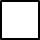 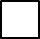 Se SI specificare indicando le modalità e la distanza __________________________________________________________________________________________________________Presenza di servizio mensa o pasto caldo nell’istituto scolastico oppure in struttura convenzionata o convenzionabile con l’istituto scolastico ospitante:Presenza di servizio mensa nell’istituto scolastico                     SI               NO     Presenza di struttura interna all’istituto scolastico con possibile fornitura di pasti                  SI                    NO   Se SI specificare indicando le modalità __________________________________________________possibilità di organizzazione presso una struttura esterna all’istituto scolastico, di un servizio di       ristorazione per gli studenti in mobilità in entrata                         SI                NO     Se SI specificare indicando le modalità e la distanza _____________________________________   _______________________________________________________________________________Offerta di servizi di laboratori e attrezzature specifiche aggiuntive inerenti il settore della nautica e marittimo:    SI           NO    Se SI specificare quali ________________________________________________________________Eventuali esperienze con progetti di scambio similari al BLUE KEP in cui l’Istituto ha partecipato negli ultimi 5 anni (massimo 10 righe):__________________________________________________________________________________________________________________________________________________________________________________________________________________________________________________________________________________________________________________________________________________________________________________________________________________________________________________________________________________________________________________________________________________________________________________________________________________________________________________________________________________________________________________________________________________________________________________________________________________________________________ AllegatiFotocopia della carta d’identità del sottoscrittoreCopia del documento comprovante il mandato e potere di firma del sottoscrittore (in caso di firma da parte di un soggetto diverso dal dirigente scolastico o dal legale rappresentante dell’istituzione scolastica paritaria) luogo e dataTimbro e firma leggibile del legale rappresentante o del soggetto munito dei poteri di mandato e potere di firmaluogo e dataTimbro e firma leggibile del legale rappresentante o del soggetto munito dei poteri di mandato e potere di firma